Ref.N.4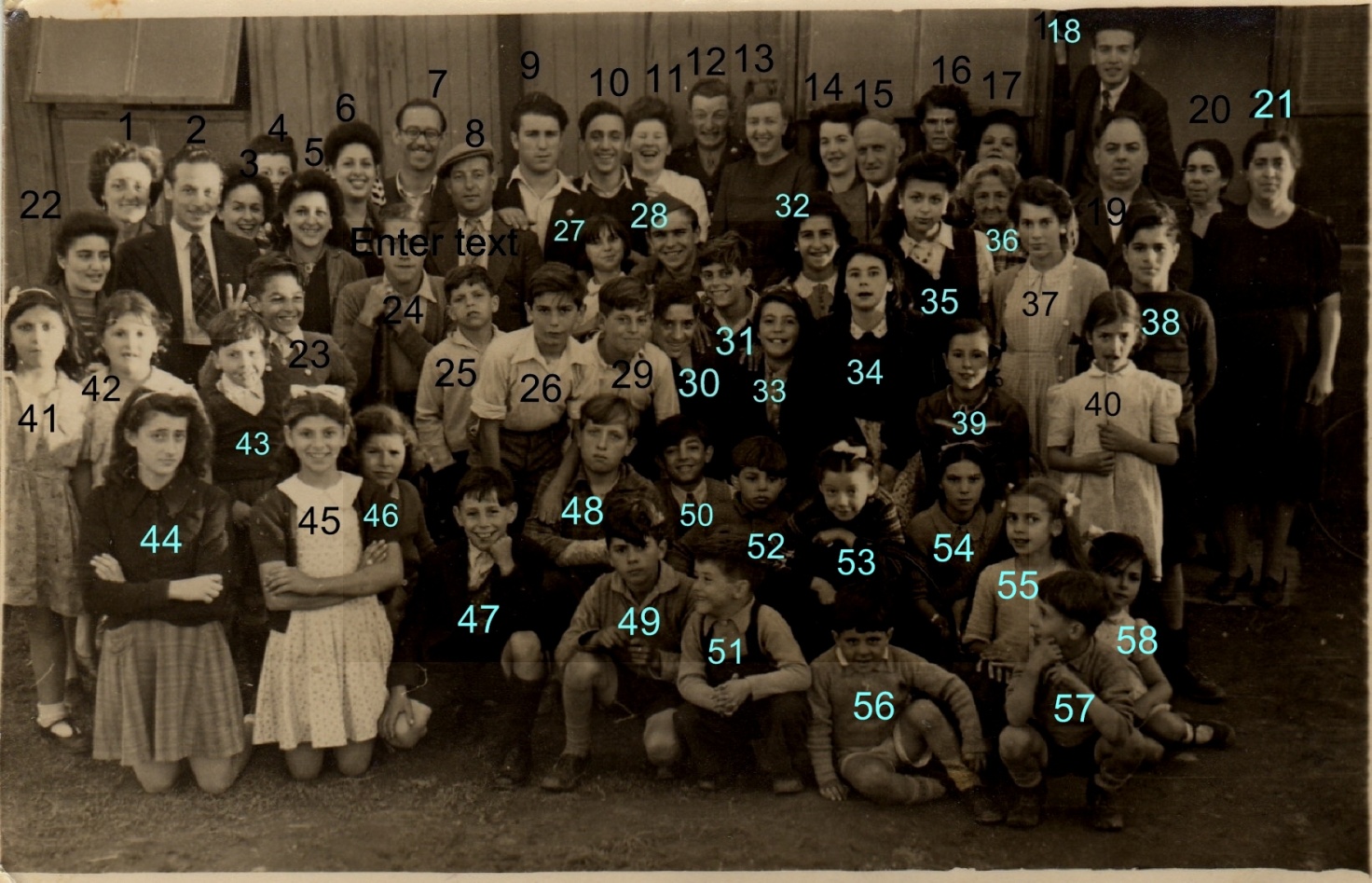 1  Josephine Podesta   2  Chiacaluga   3   Morello   4  Pippo  5  Lourdes Olivare   6   Maruja Olivares Bear 7  Lucio Randall  8   Escalona  9  Joaquin Gomez  10 Garcia  11  Kitchen Staff  12  American Service Man Visiting 13  As 11  14 K 15  Admin Staff  16   Nk   17   Nk 18  Rafael Mifsud  19 Juan Ramos  20   Relative Of No 19  20    21  As No 20  22   Elena Caruana  23 Charlie Tribello 24 George Latter  25  Nk   26  Nk 27 Maribel Gomez 28  John   Gomez    29  Nk 30 Jaime Ignacio  31  Nk  32  Nk   33   Alicia Caballero  34  Daisy Hook 35 Emily Livares Latter 36  Nk 37ignacio  38 Ignacio   39  Nk   40  Ignacio   41 Carmelia Olivares Porter 42  Doris Olivares Sene 43 43 Nk  44  Lola Delagua  45  Alicia Ferro Chipulina   46  Maribel Mauro 47    Ernesto Caballero  48 Johnny Olivares  49  Nk  50  Johnny Ramos 51 Johnny Tribello   52  Eduardo Ramos   53   Nk  54  Elisabeth Joaquin 55   Ignacio   56  Nk   57   NK  58   Nk Ref.N.5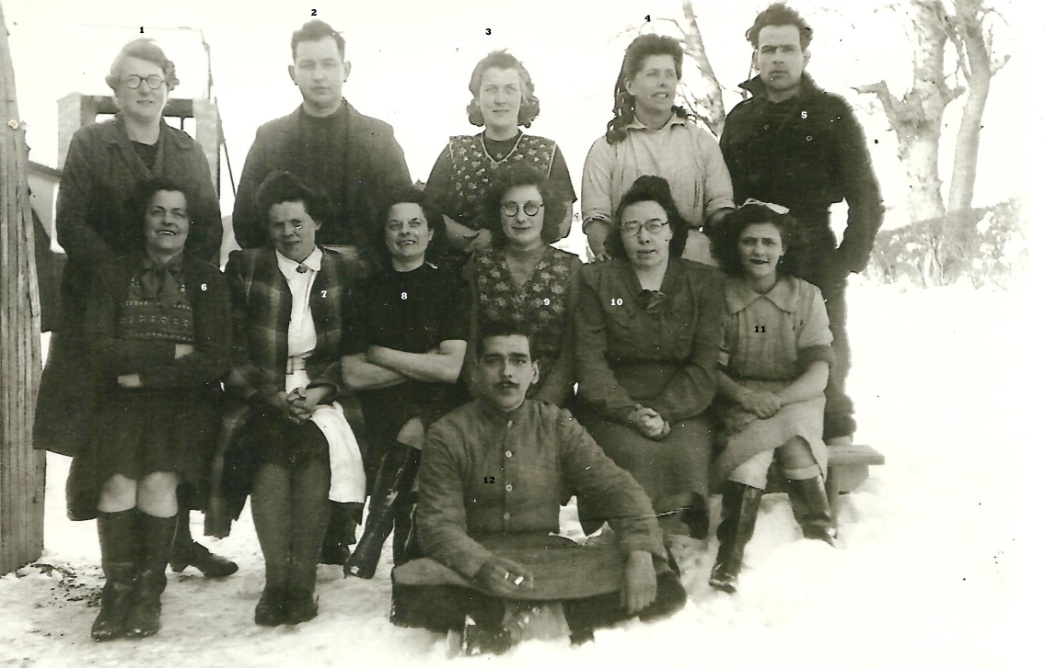                                                   11.Lourdes Padina rest not known.